Otter Class Week 3 (Summer 1) SpellingsToday: Y4 Write a dictionary definition (or your own definition) for each of the words in your list, so you are sure of the different meaningsY5 Write a sentence for each of the words in your list to show their meaningsThrough the week, learn how to spell these words using: the quizzes on the home screen of Purple Mash Home/ English/ Spelling resources) writing them down in your books (look, say, cover, write, check) the activities we practise in class (looking for the root word, remembering letter patterns and spelling rules – digraphs, trigraphs, ‘sound talking’ from KS1!) and the additional activities below. You should aim to do a little daily practice each day.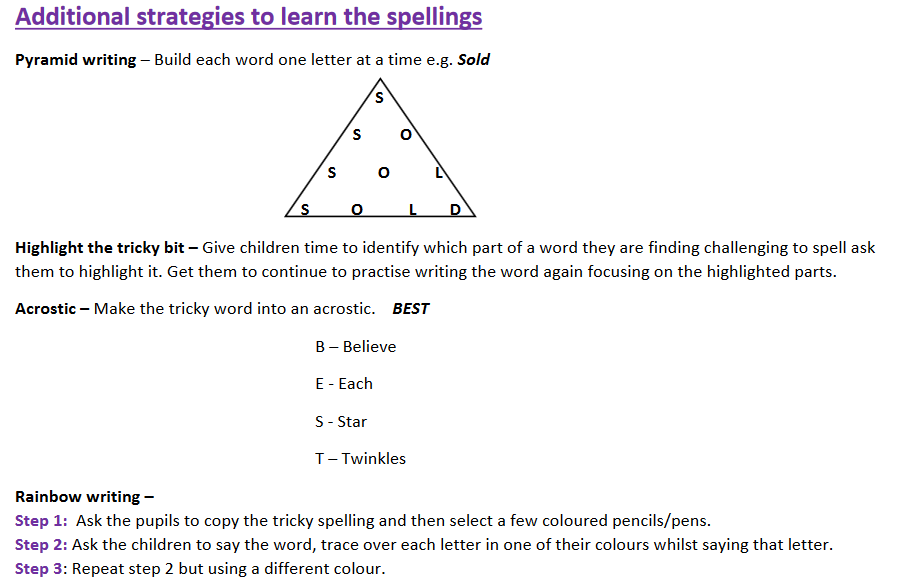 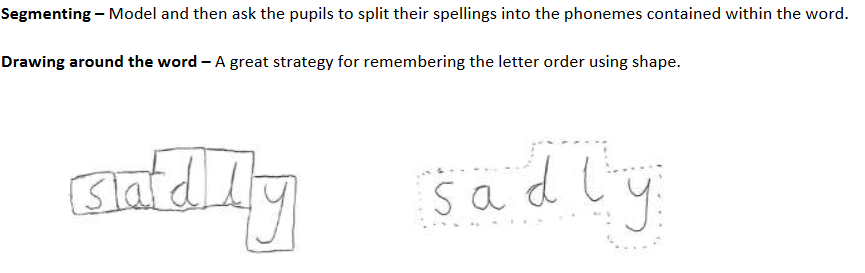 Year 4: prefix – sub, auto, antiYear 5: ending in -ablysubdivideirritablysubmergeprobablysubheadingadvisablysubmarinemeasurablyanticlockwiseimprobablyantisepticcomparablyantisocialnoticeablyantibioticagreeablyautobiographyaffordablyautographdisputably